Игры в хороводе

В дополнение к традиционным праздничным танцам, можно провести игры в хороводе:

"Вагончики"
Участники становятся друг за другом и начинают двигаться вперед под музыкальное сопровождение. Когда ведущий резко выключит музыку - все должны остановиться. Тот, кто при этом оторвался от «состава» или толкнул впереди идущего, выбывает. Оптимальным будет наличие двух ведущих: отвечающий за музыку и ведущий «паровоз». Без аварий не обойдется, поэтому чем больше игроков, тем веселее и интересней. Важный момент - как можно лучше подобрать музыку и следить за тем, чтоб паузы в ней не были равномерными.

«Гуси-лебеди»
Участники игры становятся в круг и кладут руки друг другу на плечи. Ведущий подходит к каждому и на ухо говорит «гусь» или «лебедь»(вперемешку, "гусем" нужно назвать большее количество участников). Потом игрокам поясняются правила игры: "Если я говорю: "лебедь" - то все «лебеди», поджимают правую ногу. А если "гусь", то игроки, которых я названы "гусем", поджимают обе ноги". Нетрудно догадаться, что выйдет.

"Яблочко"
Для игры приглашается ведущий и как можно большее количество участвующих. Они становятся плечом к плечу, в очень тесный круг. Свои руки игроки держат сзади себя( в круге, так чтобы ведущий их не видел). Задание для игроков: незаметно передавать друг другу за спиной яблоко и, как только ведущий потеряет бдительность, откусывать от него по кусочку. Задача ведущего - пой мать того игрока, у которого в данный момент в руках находится яблоко. Если ведущий оказывается прав, то пойманный игрок занимает его место, а сам он, ведущи, становится в круг. Игра длиться, пока не будет сьедено всё яблоко.

"Цыплята"
Родина этой игры - Италия. Играющих - 6-8 человек. Выбираются покупатель и продавец, остальные садятся на присядки и обхватывают колени руками. Их роль - цыплята. Покупатель задает вопрос продавцу: «А вы цыплят продаете?» - «Как же, конечно продаются». - «А можно будет выбрать?» - «Конечно, вон там они. Подходи и выбирай». Покупатель ходит вокруг цыплят и говорит(по очереди дотрагиваясь до них): «Этот не нравится, слишком жилистый», «Этот уже старый», «А этот тощий». В итоге, он подходит к выбранному цыпленк и говорит: "Вот этого я покупаю". Покупатель и Продавец и становятся по бокам от цыпленка и поднимают его в воздух за локти. Раскачивают из стороны в сторону и приговаривают: "Какой хороший цыпленок. Ты только рук не расцепляй и не смейся". Если при этом цыпленок расцепит руки или засмеется(улыбнется), то он выбывает из игры.Игровые аттракционы
1. «Новогодняя мозаика» - в игре участвуют две команды по три человека в каждой.
Задание. Каждой команде дается по конверту, в который вложена пословица, либо поговорка на зимнюю тематику, причем каждое слово выписано на отдельном листке бумаги. Необходимо за минуту разрозненные слова составить в пословицу или поговорку: «Береги нос в большой мороз»; «У зимы с летом ладу нету».
2. «Ловец снежков» - устраивается шуточное соревнование по метанию «снежков». Двое игроков становятся друг против друга на расстоянии примерно трех метров. Тот игрок, перед которым лежит «куча снежков» (заранее изготовленных их бумаги) кидает во второго игрока, у которого в руках небольшая корзина для мусора. Этой корзиной он и должен поймать снежок. Задача второго игрока поймать как можно больше снежков своей корзиной.
3. «Раз снежинка, два снежинка...» - в игре участвуют от двух и более человек.
Задание. С завязанными глазами за определенное время собрать как можно больше «снежинок», разбросанных Дедом Морозом.
4. «Елочка нарядная...» - в игре принимают участие, как девушки, так и юноши. Девушки - елочки, которых юноши за определенное время должны нарядить и приукрасить к празднику. Перед каждым из них коробка с различной дамской косметикой, бижутерией и аксессуарами: бусами, бантиками, клипсами, губной помадой, румянами, тенями для век, заколками, елочные игрушки и мишура. Победительницей считается та пара игроков, которая вызвала наибольшую симпатию у зрителей. Голосование «регулируется» дружными аплодисментами.
5. «Игра вслепую» - участвуют двое игроков. Перед каждым из них большой лист бумаги и карандаш. 
Условие игры: с завязанными глазами нарисовать, например, снеговика. Побеждает тот, у кого рисунок выйдет более удачным и достоверным. Победитель получает «сладкий приз», в виде большой конфеты с сюрпризной «начинкой». Награждая победителя, Дед Мороз незаметно дергает за веревочку и «конфета»-хлопушка неожиданно взрывается в руках ничего не подозревающего игрока, осыпая его разноцветными конфетти.
6. «Воздушный шарик мой лети...» - в игре участвуют две-три пары игроков - юношей и девушек. Перед ними ставится задача: во время быстрого, ритмичного танца не дать воздушному шару коснуться пола. Побеждает пара, успешно справившаяся с заданием, которая в качестве поощрения получает от Деда Мороза удивительный подарок: постучав о пол своим волшебным посохом, он пророчит молодым людям удивительное и блестящее будущее.
7. «Два серебряных коня в один миг домчат меня...» - двое игроков-соперников, используя в качестве обыкновенных коньков роликовые, должны, одновременно выехав из «одного пункта назначения», преодолеть определенное расстояние и благополучно вернуться. Победителем считается тот, кто более уверенно и быстро справится с заданием.
Новогодний вечер, естественно, не обходится без сюрпризных моментов. Устроители вечера должны изрядно поломать головы над необычным и ярким самодеятельным номером, который бы стал полной неожиданностью для присутствующих. В этом и заложена вся прелесть сюрприза. Например, на вечер могут быть «приглашены» известные и популярные звезды эстрады, которые исполняют свою любимую песню или из бутылки появляется Джин.
Остановимся на последнем варианте.
Одному из участников игрового аттракциона Дед Мороз с таинственным видом дарит странный подарок - большую бутылку из темного стекла. Заинтригованный молодой человек тут же пытается открыть бутылку, в этот момент раздается страшный шум и на миг свет в зале гаснет и тут же зажигается. Перед публикой предстает во всем своем величие и великолепии Джин. Сложив руки на голой груди, он смиренно благодарит молодого человека за возможность присутствовать на вечеринке и выражает желание как можно быстрее включиться во всеобщее веселье. Но Дед Мороз напоминает ему об обязанностях джина. Тот, обречено вздохнув, спрашивает нового владельца бутылки, чем он может быть ему полезным? Тот, после некоторого раздумья, просит перенести его в султанский гарем. Желание тот час же беспрекословно исполняется.Маска, я тебя знаюВедущий или кто-то другой, кто выполняет его роль, надевает маску игроку. Игрок задает разные вопросы, на которые получает ответы-подсказки: - Это птица?
- Нет.
- Человек?
- Нет.
- Животное?
- Да!
- Домашнее?
- Да.
- Оно рычит?
- Нет.
- Мяукает?
- Да!
- Это кошка! 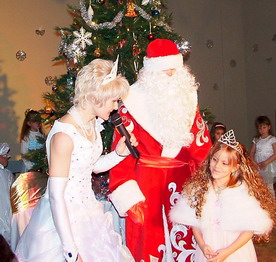 Угадавшему в качестве приза вручается эта маска.Смешинка Каждый игрок получает какое-либо имя: «Белочка», «Конфета», «Шарик», «Гирлянда», «Снежок», «Зайчик», «Снеговик»... Водящий обходит всех по кругу и задает различные вопросы: - Кто ты?
- Елочка.
- А какой сегодня праздник?
- Конфета.
- А что это у тебя (показывая на голову)? 
- Гирлянда.
- А что свисает с гирлянды?
- Шарик... Каждый играющий отвечает на любые вопросы своим «именем», при этом можно склонять его соответствующим образом. Участники игры не должны смеяться. Кто засмеется — выбывает и отдает свой фант. Потом проводится розыгрыш заданий для фантов. Выкуп новогодних призов из мешка Деда Мороза можно обставить следующим образом. По кругу и взрослые, и дети передают специально подготовленный «снежный ком» — из ваты или белой ткани. Дед Мороз приговаривает: Снежный ком мы все катаем,
До «пяти» мы все считаем —
Раз, два, три, четыре, пять —
Тебе песню исполнять. Или: А тебе стихи читать. Или: Тебе танец танцевать. Или: Тебе загадку загадать... Выкупивший приз выходит из круга, а игра продолжается дальше. Подарки выкупать можно, и проводя конкурс стихов. Подготовьте заранее карточки с рифмами будущего ново годнего поздравления и раздайте их детям в начале вечера. Итоги конкурса подводятся за столом или при вручении подарков. Телеграмма Деду Морозу Ребят просят назвать тринадцать прилагательных, например: «тонкий», «зеленый», «холодный», «активный», «сытый», «хмурьш», «веселый», «здоровый», «радостный», «добрый», «цветной», «злой», «большой»... Когда все слова записаны, ведущий достает текст телеграммы и вставляет в него недостающие прилагательные по списку: «Дедушка Мороз! Все ___ дети с нетерпением ожидают твоего ___ прихода. Новый год это самый ___ праздник в году. Мы будем петь для тебя___ песни, танцевать ___танцы! Наконец-то наступит ___ Новый Год! Как не хочется говорить о ___учебе. Мы обещаем, что будем получать только ___оценки. Так что, открывай поскорее свой ___ мешок и вручай нам ___ подарки. С уважением к тебе ___ мальчишки и ___ девчонки!» После игр можно потанцевать, поводить ХороводДед Мороз приглашает всех: Новый год пришел сегодня,
Веселится весь народ,
И на праздник новогодний
Дед Мороз седой идет.
С Новым годом, с новым счастьем
И Снегурочка, и я
Поздравляем вас, друзья!
Поздравляем, поздравляем,
Быть здоровыми, желаем!
Только радости и смеха,
Только счастья и успеха!
А чтоб пелось целый год
Заводите хоровод! Обращение Деда Мороза к ребятам может быть и таким: Нужно елочку зажечь. Где же мой волшебный ключик? Ну, ребята, скажем дружно: «Раз, два, три, Ну-ка елочка гори!» Елка зажигается, и Дед Мороз продолжает: Много лет живу на свете,
И немало повидал.
Но такой чудесной елки,
Я, ей-богу, не встречал.
Ну-ка, детки, подтянитесь,
Дружно за руки возьмитесь,
И веселый хоровод
Заводи под Новый год!Очень любят ребятишки массовые, Общие танцы Здесь, в танцевальном эпизоде праздника, может быть и танец «Маленьких утят», и игра-танец «Если весело живется, делай так». Перед каждым движением повторяется: «Если весело живется, делай так».Движения могут быть такими: два хлопка в ладоши перед грудью;два щелчка пальцами; два удара кулаками в грудь (как Кинг-Конг); два раза разжать и сжать кулаки, приставив большой палец одной руки к носу (жест «нос Буратино»);два раза оттянуть руками мочки ушей;два раза показать язык (соседу справа и слева);два раза покрутить пальцем у виска; два шлепка обеими ладошками по собственной попе. Игра заканчивается тем, что при последнем исполнении песенки после слов «делай так...» повторяются сразу все движения. А в этой игре предлагается сначала запомнить текст: Идет, идет к нам Дед Мороз,
К нам Дед Мороз идет.
И знаем мы, что Дед Мороз
Подарки нам несет. После того как текст повторили, предлагается заменять слова движениями и жестами. Первым заменяют слово «мы» — все показывают на себя. С каждым новым исполнением слов становится меньше, а жестов больше. Например, вместо того, чтобы произнести «Дед Мороз», все показывают на дверь, вместо «идет» — шагают на месте. Слово «знаем» показывается так: указательным пальцем дети прикасаются ко лбу. «Подарки» — используется жест, изображающий большой мешок. При последнем исполнении все слова исчезают, кроме предлогов и глагола «принесет». После всех игр и танцев вручаются призы и подарки. Коль устали танцевать,
Давайте подарки получать.
Мой сундук совсем заждался,
Ну-ка быстро открывайся!
Каждого на Новый год
Свой подарок давно ждет! Затем можно Инсценировать любую детскую сказку (чем проще — тем лучше, идеально подходят «Курочка Ряба», «Колобок», «Репка», «Теремок» и так далее). Выберите ведущего, который будет чтецом. Из книжки на отдельные листочки выпишите всех героев сказки, включая, если позволяет количество участников, деревья, пеньки, речку, ведра и так далее. Все гости тянут бумажки с ролями. Ведущий начинает читать сказку, и все герои «оживают»... Кстати, могут участвовать и взрослые. Обязательно нужны и Подвижные игрыСобери картошкуРеквизит: корзинки по количеству участников; кубики, или шарики, или мячики (нечетное количество). На площадку кладут «картошку». Каждому игроку дают в руки корзинку и завязывают глаза. Задача — вслепую собрать как можно больше «картошки» и сложить ее в корзину. Победителем оказывается тот, кто соберет больше. Робин Гуд Реквизит: мячик или яблоко; «корзина» — шляпы, ведро, коробка, кольцо, табуретка, различные предметы. Существует несколько вариантов игры: задача — сбить мячиком различные предметы, стоящие на расстоянии друг от друга на табуретке;задача — забросить мячик, яблоко в «корзину»; задача — набросить кольца на ножки перевернутой табуретки. Победитель — участник, лучше справившийся с заданием. Ни одна елка не обходится без загадок и шарадДед Мороз, Снегурочка и другие сказочные персонажи проверяют сообразительность детворы: Кто в густом лесу мелькает,
Рыжей шубкой полыхает?
Знает он в цыплятах толк!
Этот зверь зовется- 
(Все кричат: «Волк!», хотя на самом деле это, конечно, лиса.) Кто в лесу дрожит под елкой,
Чтоб не встретиться с двустволкой?
Скачет полем, осмелев.
Этот зверь зовется.- («Лев!» — заяц.) Этот зверь зимою спит.
Неуклюжий он на вид.
Любит ягоды, и мед.
А зовется... («Бегемот!» — медведь.) Скачет зверушка,
Не рот, а ловушка.
Попадет в ловушку
И комар и мушка.(Лягушка.) Белыми-белыми нитками шит,
Он поначалу идет и лежит,
Ну а потом он течет, чтоб затем
Следом бесследно исчезнуть совсем. (Снег.) С неба звезды падают,
Лягут на поля,
Пусть под ними скроется черная земля.
Много-много звездочек
Тонких, как стекло;
Звездочки холодные,
А земле тепло!(Снежинки.) Старик у ворот тепло уволок. (Мороз.) Стоит Ермак, на нем — колпак; ни шест, ни бран, ни поярковый кафтан. (Снег на пне.) Шуба нова, на подоле — дыра. (Прорубь.) Ни в огне не горит, ни в воде не тонет. (Лед.) Дом со всех сторон открыт.
Он резною крышей крыт.
Заходи 
В зеленый дом
Чудеса увидишь в нем! (Лес.) Малышам очень нравятся ФокусыПоэтому можно устроить и волшебное представление. Существует очень много простых фокусов, так что любой родитель может стать на время магом. 1 Фокусник показывает зрителям воздушный шарик. Потом берет тонкую вязальную спицу и прокалывает его насквозь. Шарик не лопается, а внутри его появляется вода. Секрет этого фокуса очень простой: возьмите два воздушных шарика одного цвета. В один налейте стакан воды, поместите в него второй шарик, а потом надуйте его. На наружном шарике в местах прокола на противоположных сторонах наклейте скотч. Когда фокусник прокалывает шарик, то наружный остается целым благодаря клейкой ленте, а внутренний лопается, и вода оказывается внутри наружного шарика. Второй раз фокусник прокалывает шарик в другом месте, где нет скотча, и вода выливается из шарика. 2. Фокусник дает обследовать зрителям тарелку. Затем ставит ее на стол, берет средних размеров платок, показывает, что он пустой, и накрывает им тарелку. Захватывает его за середину двумя пальцами и поднимает над тарелкой давая всем углам платка свободно свисать вниз, гладит платок другой рукой, и из него на тарелку сыплется дождь из конфет. Секрет фокуса: заранее заготовлен мешочек, имеющий форму перевернутой римской цифры V , который заполняется конфетами. Чтобы конфеты не высыпались раньше времени, он закрывается клапаном. Сначала мешочек висит под столом со стороны фокусника, и его не видно. Расстилая платок на тарелке, фокуснику надо одним из его углов накрыть мешочек. Когда он поднимает платок, то двумя пальцами захватывает и верхнюю часть мешочка. Открыв клапан, фокусник дает возможность конфетам высыпаться наружу. Вот и подошло к концу наше веселое новогоднее представление! Зимний день стучит в оконце!
Нам в поход — и вам в поход...
Пусть несет вам много солнца Новый год,
Счастливый год! 